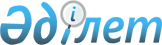 О присоединении Республики Казахстан к Конвенции о международной ответственности за ущерб, причиненный космическими объектамиЗакон Республики Казахстан от 15 мая 1997 г. N 107-I     Республике Казахстан присоединиться к Конвенции о международнойответственности за ущерб, причиненный космическими объектами,подписанной в городах Москве, Лондоне и Вашингтоне 29 марта 1972года.     Президент     Республики Казахстан        Конвенция о международной ответственности за ущерб,                 причиненный космическими объектами     Государства-участники настоящей Конвенции, 

       признавая общую заинтересованность всего человечества в дальнейшем исследовании и использовании космического пространства в мирных целях, 

      напоминая о Договоре о принципах деятельности государств по исследованию и использованию космического пространства, включая Луну и другие небесные тела, 

      принимая во внимание, что, несмотря на меры предосторожности, которые должны принимать государства и международные межправительственные организации, занимающиеся запуском космических объектов, эти объекты могут иногда причинять ущерб, 

      признавая необходимость разработки эффективных международных правил и процедур относительно ответственности за ущерб, причиненный космическими объектами, и обеспечения, в частности, безотлагательной выплаты на основании положений настоящей Конвенции полной и справедливой компенсации жертвам такого ущерба, 

      полагая, что установление таких правил и процедур будет содействовать укреплению международного сотрудничества в области исследования и использования космического пространства в мирных целях, 

      согласились о нижеследующем: 



 

                               Статья I 



 

      Для целей настоящей Конвенции: 

      а) термин "ущерб" означает лишение жизни, телесное повреждение или иное повреждение здоровья; либо уничтожение или повреждение имущества государств, либо физических или юридических лиц или имущества международных межправительственных организаций; 

      b) термин "запуск" включает попытку запуска; 

      с) термин "запускающее государство" означает: 

      i) государство, которое осуществляет или организует запуск космического объекта; 

      ii) государство, с территории или установок которого осуществляется запуск космического объекта; 

      d) термин "космический объект" включает составные части космического объекта, а также средства его доставки и его части. 



 

                              Статья II 



 

      Запускающее государство несет абсолютную ответственность за выплату компенсации за ущерб, причиненный его космическим объектом на поверхности Земли или воздушному судну в полете. 



 

                              Статья III 



 

      Если в любом месте, помимо поверхности Земли, космическому объекту одного запускающего государства либо лицам или имуществу на борту такого космического объекта причинен ущерб космическим объектом другого запускающего государства, последнее несет ответственность только в случае, когда ущерб причинен по его вине или по вине лиц, за которых оно отвечает. 



 

                              Статья IV 



 

      1. Если в любом месте, помимо поверхности Земли, космическому объекту одного запускающего государства либо лицам или имуществу на борту такого объекта причинен ущерб космическим объектом другого запускающего государства и тем самым причиняется ущерб третьему государству либо его физическим или юридическим лицам, то два первых государства несут солидарную ответственность перед этим третьим государством в нижеследующих пределах: 

      а) если ущерб причинен третьему государству на поверхности Земли или воздушному судну в полете, то их ответственность перед третьим государством является абсолютной; 

      Ь) если ущерб причинен космическому объекту третьего государства либо лицам или имуществу на борту такого космического объекта в любом месте, помимо поверхности Земли, то их ответственность перед третьим государством определяется на основании вины любого из первых двух государств или на основании вины лиц, за которых отвечает любое из этих двух государств. 

      2. Во всех случаях солидарной ответственности, упомянутых в пункте 1 настоящей статьи, бремя компенсации за ущерб распределяется между двумя первыми государствами соразмерно степени их вины; если степень вины каждого из этих государств установить невозможно, то бремя компенсации за ущерб распределяется между ними поровну. Такое распределение не затрагивает права третьего государства требовать всей компенсации за ущерб на основании настоящей Конвенции от любого из запускающих государств или всех запускающих государств, которые несут солидарную ответственность. 



 

                               Статья V 



 

      1. Когда два государства или более совместно производят запуск космического объекта, они несут солидарную ответственность за любой причиненный ущерб. 

      2. Запускающее государство, которое выплатило компенсацию за ущерб, имеет право регрессного требования к остальным участникам совместного запуска. Участники совместного запуска могут заключать соглашения о распределении между собой финансовых обязательств, по которым они несут солидарную ответственность. Такие соглашения не затрагивают права государства, которому причинен ущерб, требовать всей компенсации за ущерб на основании настоящей Конвенции от любого из запускающих государств или всех запускающих государств, которые несут солидарную ответственность. 

      3. Государство, с территории или установок которого производится запуск космического объекта, рассматривается в качестве участника совместного запуска. 



 

                              Статья VI 



 

      1. При условии соблюдения положений пункта 2 настоящей статьи освобождение от абсолютной ответственности предоставляется в той мере, в какой запускающее государство докажет, что ущерб явился полностью или частично результатом грубой небрежности либо действия или бездействия совершенных с намерением нанести ущерб, со стороны государства-истца, либо физических или юридических лиц, которых оно представляет. 

      2. Никакого освобождения не предоставляется в случаях, когда ущерб явился результатом деятельности запускающего государства, которая не соответствует международному праву, включая, в частности, Устав Организации Объединенных Наций и Договор о принципах деятельности государств по исследованию и использованию космического пространства, включая Луну и другие небесные тела. 



 

                              Статья VII 



 

      Положения настоящей Конвенции не применяются к случаям ущерба, причиненного космическим объектом запускающего государства: 

      а) гражданам этого запускающего государства; 

      b) иностранным гражданам в то время, когда они участвуют в операциях, связанных с этим космическим объектом, со времени его запуска или на любой последующей стадии вплоть до его спуска, или в то время, когда они находятся по приглашению этого запускающего государства в непосредственной близости от района запланированного запуска или возвращения объекта. 



 

                             Статья VIII 



 

      1. Государство, которому причинен ущерб либо физическим или юридическим лицам которого причинен ущерб, может предъявить запускающему государству претензию о компенсации за такой ущерб. 

      2. Если государство гражданства потерпевшей стороны не предъявило претензии, то другое государство может предъявить запускающему государству претензию в отношении ущерба, причиненного на его территории любому физическому или юридическому лицу. 

      3. Если ни государство гражданства потерпевшей стороны, ни государство, на территории которого был причинен ущерб, не предъявили претензии или не уведомили о своем намерении предъявить претензию, то другое государство может предъявить запускающему государству претензию в отношении ущерба, который причинен лицам. постоянно проживающим на его территории. 



 

                              Статья IX 



 

      Претензия о компенсации за ущерб предъявляется запускающему государству по дипломатическим каналам. Если государство не поддерживает дипломатических отношений с соответствующим запускающим государством, оно может обратиться к другому государству с просьбой предьявить его претензию этому запускающему государству или каким-либо иным образом представлять его интересы на основании настоящей Конвенции. Оно может также предьявить претензию через Генерального секретаря Организации Объединенных Наций при условии, что как государство-истец, так и запускающее государство являются членами Организации Объединенных Наций. 



 

                               Статья Х 



 

      1. Претензия о компенсации за ущерб может быть предъявлена запускающему государству по прошествии не более одного года с даты причинения ущерба или установления запускающего государства, которое несет ответственность за ущерб. 

      2. Однако, если государству не известно о причинении ущерба или если оно не смогло установить запускающее государство, которое несет ответственность за ущерб, то это первое государство может предъявить претензию в течение одного года с даты, когда ему стали известны указанные выше факты; этот период, однако, ни в коем случае не превышает одного года с даты, когда, по разумным предположениям, такое государство могло узнать об этих фактах, приложив должные усилия. 

      3. Сроки, определенные в пунктах 1 и 2 настоящей статьи, применяются даже в том случае, когда полный объем ущерба может быть не известен. Однако в этом случае государство-истец имеет право пересмотреть претензию и представить дополнительную документацию по истечении таких сроков, но не позднее одного года после того, как стал известен полный объем ущерба. 



 

                              Статья XI 



 

      1. Для предъявления запускающему государству претензии о компенсации за ущерб на основании настоящей Конвенции не требуется, чтобы государство-истец либо физические или юридические лица, которых оно представляет, предварительно исчерпали местные средства удовлетворения претензии, которые могут иметься в их распоряжении. 

      2. Никакое положение настоящей Конвенции не препятствует государству либо физическим или юридическим лицам, которых оно может представлять, возбудить иск в судах либо и административных трибуналах или органах запускающего государства. Государство, однако, не имеет права предъявлять на основании настоящей Конвенции претензию о возмещении того же ущерба, в отношении которого возбужден иск в судах либо в административных трибуналах или органах запускающего государства или же на основании другого международного соглашения, обязательного для заинтересованных государств. 



 

                              Статья XII 



 

      Компенсация, которую запускающее государство обязано выплатить на основании настоящей Конвенции за причиненный ущерб, определяется в соответствии с международным правом и принципами справедливости, с тем чтобы обеспечить возмещение ущерба, восстанавливающее физическому или юридическому лицу, государству или международной организации, от имени которых предъявляется претензия, положение, которое существовало бы, если бы ущерб не был причинен. 



 

                             Статья XIII 



 

      Если государство-истец и государство, которое должно выплатить компенсацию на основании настоящей Конвенции, не приходят к соглашению относительно иной формы компенсации, то эта компенсация выплачивается в валюте государства истца или, по просьбе такого государства, в валюте государства, которое должно выплатить компенсацию. 



 

                              Статья XIV 



 

      Если урегулирование претензии не достигнуто путем дипломатических переговоров, как это предусмотрено в Статье IХ, в течение одного года с даты, когда государство-истец уведомляет запускающее государство, что оно представило документацию по своей претензии, заинтересованные стороны создают по требованию любой из сторон Комиссию по рассмотрению претензий. 



 

                              Статья XV 



 

      1. Комиссия по рассмотрению претензий состоит из трех членов: члена Комиссии, назначаемого государством-истцом, члена Комиссии, назначаемого запускающим государством, и председателя, выбираемого совместно двумя сторонами. Каждая сторона производит соответствующее назначение в двухмесячный срок с даты предъявления требования о создании Комиссии по рассмотрению претензий. 

      2. Если в течение четырех месяцев с даты предъявления требования о создании Комиссии не достигнуто согласие относительно выбора председателя, любая из сторон может обратиться к Генеральному секретарю Организации Объединенных Наций с просьбой назначить председателя в течение последующего двухмесячного периода. 



 

                              Статья XVI 



 

      1. Если одна из сторон не производит соответствующего назначения в течение установленного периода, председатель по просьбе другой стороны выступает в качестве единоличной Комиссии по рассмотрению претензий. 

      2. Любая вакансия, которая может открыться в Комиссии по любой причине, заполняется с соблюдением той же процедуры, которая принята для первоначальных назначений в состав Комиссии. 

      3. Комиссия сама устанавливает процедуру своей работы. 

      4. Комиссия определяет место или места, в которых она будет проводить свою работу, и принимает решения по всем административным вопросам. 

      5. За исключением решений или определений, выносимых единоличной Комиссией, все решения и определения комиссии выносятся большинством голосов. 



 

                             Статья XVII 



 

      Никакого увеличения состава Комиссии по рассмотрению претензий не производится по той причине, что два государства-истца или запускающих государства или более выступают совместно по любому из рассматриваемых Комиссией дел. Выступающие совместно государства-истцы коллективно назначают одного члена Комиссии таким же образом и с соблюдением таких же условий, как и в случае, когда претензию выдвигает одно государство. Когда совместно выступают два запускающих государства или более, они таким же образом коллективно назначают одного члена Комиссии. Если государства-истцы или запускающие государства не проводят соответствующих назначений в течение установленного периода, председатель выступает в качестве единоличной Комиссии. 



 

                             Статья XVIII 



 

      Комиссия по рассмотрению претензий устанавливает обоснованность претензии о компенсации и определяет сумму компенсации, если она подлежит выплате. 



 

                              Статья XIX 



 

      1. Комиссия по рассмотрению претензий действует в соответствии с положениями Статьи ХII. 

      2. Решение Комиссии является окончательным и обязательным, если об этом была достигнута договоренность между сторонами: в ином случае Комиссия выносит окончательное определение рекомендательного характера, которое стороны рассматривают в духе доброй воли. Комиссия излагает обоснование своего решения или определения. 

      3. Комиссия выносит свое решение или определение в возможно кратчайший срок и не позднее, чем через год с даты ее создания, если она не сочтет необходимым продлить этот срок. 

      4. Комиссия опубликовывает свое решение или определение. Она передает заверенную копию своего решения или определения каждой из сторон, а также Генеральному секретарю Организации Объединенных Наций. 



 

                              Статья XX 



 

      Расходы, связанные с работой Комиссии по рассмотрению претензий, распределяются поровну между сторонами, если Комиссия не выносит иного решения. 



 

                              Статья XXI 



 

      Если ущерб, причиненный космическим объектом, представляет в больших масштабах угрозу для жизни людей или серьезно отражается на условиях жизни населения или деятельности жизненно важных центров, то государства-участники, и в частности запускающее государство, изучают возможность безотлагательного предоставления соответствующей помощи государству, которому причинен ущерб, когда последнее обращается с просьбой об этом. Однако это не затрагивает прав или обязанностей государств-участников, вытекающих из настоящей Конвенции. 



 

                             Статья XXII 



 

      1. В настоящей Конвенции, за исключением Статей ХХIV-ХХVII, ссылки на государства рассматриваются как относящиеся к любой международной межправительственной организации, которая осуществляет космическую деятельность, если эта организация заявляет, что она принимает на себя права и обязанности, предусмотренные настоящей Конвенцией, и если большинство государств-членов этой организации являются государствами-участниками настоящей Конвенции и Договора о принципах деятельности государств по исследованию и использованию космического пространства, включая Луну и другие небесные тела. 

      2. Государства члены любой такой организации, являющиеся участниками настоящей Конвенции, принимают все необходимые меры для обеспечения того, чтобы эта организация сделала заявление в соответствии с предыдущим пунктом. 

      3. Если какая-либо международная межправительственная организация ответственна за ущерб в соответствии с положениями настоящей Конвенции, то эта организация и те из ее государств-членов, которые являются участниками настоящей Конвенции, несут солидарную ответственность, при соблюдении, однако, следующих условий: 

      а) любая претензия о компенсации за такой ущерб предъявляется в первую очередь этой организации; 

      Ь) если организация в течение шести месяцев не выплатила суммы, согласованной или установленной в качестве компенсации за такой ущерб, то только в этом случае государство-истец может поставить вопрос об ответственности государств-членов этой организации, являющихся участниками настоящей Конвенции, за уплату этой суммы. 

      4. В соответствии с положениями настоящей Конвенции любая претензия о выплате компенсации за ущерб, причиненный какой-либо организации, которая сделала заявление в соответствии с пунктом 1 настоящей статьи, представляется государством-членом этой организации, являющимся участником настоящей Конвенции. 



 

                             Статья XXIII 



 

      1. Положения настоящей Конвенции не затрагивают других действующих международных соглашений об отношениях между государствами-участниками этих соглашений. 

      2. Никакое положение настоящей Конвенции не препятствует заключению государствами международных соглашений, подтверждающих, дополняющих или расширяющих ее положения. 



 

                             Статья XXIV 



 

      1. Настоящая Конвенция открыта для подписания всеми государствами. Любое государство, которое не подпишет настоящей Конвенции до вступления ее в силу в соответствии с пунктом 3 настоящей статьи, может присоединиться к ней в любое время. 

      2. Настоящая Конвенция подлежит ратификации государствами, подписавшими ее. Ратификационные грамоты и документы о присоединении сдаются на хранение правительствам Соединенного Королевства Великобритании и Северной Ирландии, Соединенных Штатов Америки и Союза Советских Социалистических Республик, которые настоящим назначаются в качестве правительств-депозитариев. 

      3. Настоящая Конвенция вступает в силу после сдачи на хранение пятой ратификационной грамоты. 

      4. Для государств, ратификационные грамоты или документы о присоединении которых будут сданы на хранение после вступления в силу настоящей Конвенции, она вступает в силу в день сдачи на хранение их ратификационных грамот или документов о присоединении. 

      5. Правительства-депозитарии незамедлительно уведомляют все подписавшие настоящую Конвенцию и присоединившиеся к ней государства о дате каждого подписания, о дате сдачи на хранение каждой ратификационной грамоты и документа о присоединении, о дате вступления в силу настоящей Конвенции, а также о других уведомлениях. 

      6. Настоящая Конвенция регистрируется правительствами-депозитариями в соответствии со статьей 102 Устава Организации Объединенных Наций. 



 

                              Статья XXV 



 

      Любое государство-участник Конвенции может предлагать поправки к настоящей Конвенции. Поправки вступают в силу для каждого государства-участника Конвенции, принимающего эти поправки, после принятия их большинством государств-участников Конвенции, а впоследствии для каждого оставшегося государства-участника Конвенции в день принятия им этих поправок. 



 

                             Статья XXVI 



 

      Через десять лет после вступления в силу настоящей Конвенции вопрос о ее пересмотре будет включен в предварительную повестку дня Генеральной Ассамблеи Организации Объединенных Наций, с тем чтобы на основе опыта применения Конвенции рассмотреть вопрос о том, нуждается ли она в изменении. Однако в любое время через пять лет после вступления Конвенции в силу по просьбе одной трети государств-участников и с согласия большинства государств-участников созывается конференция государств-участников с целью пересмотра настоящей Конвенции. 



 

                             Статья XXVII 



 

      Любое государство-участник Конвенции может уведомить о своем выходе из Конвенции через год после вступления ее в силу путем письменного уведомления правительств-депозитариев. Такой выход приобретает силу по истечении одного года со дня получения этого уведомления. 



 

                            Статья XXVIII 



 

      Настоящая Конвенция, английский, испанский, китайский, русский и французский тексты которой являются равно аутентичными, сдается на хранение в архивы правительств-депозитариев. Должным образом заверенные копии настоящей Конвенции будут препровождены правительствами-депозитариями правительствам государств, подписавших Конвенцию и присоединившихся к ней. 



 

      В УДОСТОВЕРЕНИЕ ЧЕГО нижеподписавшиеся, должным образом на то уполномоченные, подписали настоящую Конвенцию. 



 

      СОВЕРШЕНО в трех экземплярах в городах Москве, Лондоне и Вашингтоне марта 29 дня, тысяча девятьсот семьдесят второго года. 

 
					© 2012. РГП на ПХВ «Институт законодательства и правовой информации Республики Казахстан» Министерства юстиции Республики Казахстан
				